                     																										NO. 33JOURNALOF THESENATEOF THESTATE OF SOUTH CAROLINAREGULAR SESSION BEGINNING TUESDAY, JANUARY 10, 2023_________TUESDAY, MARCH 5, 2024Tuesday, March 5, 2024(Statewide Session)Indicates Matter StrickenIndicates New Matter	The Senate assembled at 12:00 Noon, the hour to which it stood adjourned, and was called to order by the PRESIDENT.	A quorum being present, the proceedings were opened with a devotion by the Chaplain as follows:Psalm 119:165	The Psalmist proclaims:  “Great peace have they who love your law, and nothing can make them stumble.”	Please join me as we bow in prayer:  Holy God, we feel a need to pause and pray today for our sisters and brothers all around the globe.  For indeed, our world’s trouble-spots are so numerous: Ukraine, Gaza and the West Bank, Yemen, Myanmar, Haiti and many other places as well, including here in our own country.  All around us are people desperate for hope, for a violence-free future, for a new and better day.  So we ask, O Lord, that you touch the heart of each leader here in the Senate of South Carolina.  Guide them as they work together to make hope real for all of our citizens, and for others in far off places as well.  Truly, may the Psalmist’s call for a “great peace’’ be embraced by all of us.  In Your hopeful name we pray, dear Lord.  Amen.	The PRESIDENT called for Petitions, Memorials, Presentments of Grand Juries and such like papers.Call of the Senate	Senator SETZLER moved that a Call of the Senate be made.  The following Senators answered the Call:Adams	Alexander	BennettCampsen	Cash	ClimerCorbin	Cromer	DavisDevine	Fanning	GambrellGarrett	Goldfinch	GroomsGustafson	Harpootlian	HembreeHutto	Jackson	Johnson, KevinJohnson, Michael	Kimbrell	LoftisMalloy	Martin	MasseyMatthews	Peeler	RankinReichenbach	Rice	SetzlerShealy	Stephens	TalleyTedder	Turner	VerdinWilliams	Young	A quorum being present, the Senate resumed.MESSAGE FROM THE GOVERNORThe following appointment was transmitted by the Honorable Henry Dargan McMaster:Statewide AppointmentReappointment, South Carolina Board of Real Estate Appraisers, with the term to commence April 30, 2024, and to expire April 30, 2027Appraisal Management Company:Mark Chapman, 197 Green Valley Road, Greenville, SC 29617-7014Referred to the Committee on Labor, Commerce and Industry.Doctor of the Day	Senator SETZLER introduced Dr. March Seabrook of Lexington, S.C., Doctor of the Day.Leave of Absence	On motion of Senator RICE, at 12:08 P.M., Senator SENN was granted a leave of absence for today.CO-SPONSORS ADDED	The following co-sponsors were added to the respective Bills:S.  975			Sen. GroomsS.  994			Sen. FanningS. 1020		Sen. GustafsonS. 1089		Sen. TurnerS. 1094		Sen. BennettS. 1106		Sen. YoungS. 1126		Sens. Shealy, Grooms, Cromer and TurnerRECALLED AND ADOPTED 	S. 1102 -- Senator Alexander:  A CONCURRENT RESOLUTION TO EXPRESS APPRECIATION TO PROFESSIONALS WHO ADVOCATE ON BEHALF OF THOSE SUFFERING FROM MENTAL ILLNESS, AS WELL AS TO THE VOLUNTEERS WHO ASSIST THEM, AND TO DECLARE WEDNESDAY, MARCH 6, 2024, AS “MENTAL HEALTH ADVOCACY DAY” IN SOUTH CAROLINA.	Senator VERDIN asked unanimous consent to make a motion to recall the Resolution from the Committee on Medical Affairs.	The Resolution was recalled from the Committee on Medical Affairs.	Senator VERDIN asked unanimous consent to make a motion to take the Resolution up for immediate consideration.	There was no objection.	The Senate proceeded to a consideration of the Resolution. The question then was the adoption of the Resolution.	On motion of Senator SHEALY, the Resolution was adopted and ordered sent to the House.INTRODUCTION OF BILLS AND RESOLUTIONS	The following were introduced:	S. 1128	 -- Senator Turner:  A SENATE RESOLUTION TO AUTHORIZE THE GREENVILLE YOUNG MEN'S CHRISTIAN ASSOCIATION TO USE THE CHAMBER OF THE SOUTH CAROLINA SENATE AND ANY AVAILABLE COMMITTEE HEARING ROOMS IN THE GRESSETTE BUILDING FOR ITS YOUTH IN GOVERNMENT PROGRAM ON THURSDAY, NOVEMBER 7 AND FRIDAY, NOVEMBER 8 AND MONDAY, NOVEMBER 18, 2024. HOWEVER, THE CHAMBER MAY NOT BE USED IF THE SENATE IS IN SESSION OR THE CHAMBER IS OTHERWISE UNAVAILABLE.lc-0390dg-bl24.docx	The Senate Resolution was introduced and referred to the Committee on Operations and Management.	S. 1129	 -- Senator Shealy:  A SENATE RESOLUTION TO CONGRATULATE THE JUNIOR LEAGUE OF COLUMBIA UPON THE OCCASION OF ITS ONE HUNDREDTH ANNIVERSARY AND TO COMMEND ITS MEMBERS FOR THEIR MANY YEARS OF DEDICATED SERVICE TO THE COLUMBIA COMMUNITY AND THE PEOPLE AND THE STATE OF SOUTH CAROLINA.sr-0622km-hw24.docx	The Senate Resolution was adopted.	S. 1130	 -- Senator Alexander:  A CONCURRENT RESOLUTION TO WELCOME LIONS CLUBS INTERNATIONAL DIRECTOR JAMES C. "JAY" MOUGHON TO THE PALMETTO STATE ON THE OCCASION OF THE ANNUAL SOUTH CAROLINA LIONS DISTRICT 32S CONVENTION AND TO HONOR THE LIONS CLUBS FOR THEIR MANY YEARS OF COMMUNITY SERVICE.lc-0510sa-rm24.docx	The Concurrent Resolution was adopted, ordered sent to the House.	S. 1131	 -- Senator Alexander:  A CONCURRENT RESOLUTION TO WELCOME LIONS CLUBS INTERNATIONAL DIRECTOR ANTHONY W. PARADISO TO THE PALMETTO STATE ON THE OCCASION OF THE 99TH ANNUAL SOUTH CAROLINA LIONS MULTIPLE DISTRICT 32 STATE CONVENTION AND TO HONOR THE LIONS CLUBS FOR THEIR MANY YEARS OF COMMUNITY SERVICE.lc-0515cm-rm24.docx	The Concurrent Resolution was adopted, ordered sent to the House.	S. 1132	 -- Senator Davis:  A BILL TO AMEND THE SOUTH CAROLINA CODE OF LAWS BY AMENDING SECTION 40-7-20, RELATING TO DEFINITIONS CONCERNING BARBERS AND BARBERING, SO AS TO REVISE AND ADD DEFINITIONS; BY AMENDING SECTION 40-7-390, RELATING TO CERTAIN PERSONS EXEMPT FROM REGULATION BY THE STATE BOARD OF BARBER EXAMINERS, SO AS TO EXEMPT PERSONS PROVIDING BLOW-DRYING OR HAIR BRAIDING SERVICES BUT NO OTHER SERVICES REGULATED BY THE BOARD; BY AMENDING SECTION 40-13-20, RELATING TO DEFINITIONS CONCERNING COSMETOLOGISTS AND COSMETOLOGY, SO AS TO REVISE AND ADD DEFINITIONS; BY AMENDING SECTION 40-13-360, RELATING TO CERTAIN PERSONS EXEMPT FROM REGULATION BY THE STATE BOARD OF BARBER EXAMINERS, SO AS TO EXEMPT PERSONS PROVIDING BLOW-DRYING OR HAIR BRAIDING SERVICES BUT NO OTHER SERVICES REGULATED BY THE BOARD; AND BY REPEALING SECTION 40-7-255 RELATING TO THE REGULATION OF HAIR-BRAIDING PRACTITIONERS.lc-0655wab24.docx	Read the first time and referred to the Committee on Labor, Commerce and Industry.	S. 1133	 -- Senator Goldfinch:  A BILL TO AMEND THE SOUTH CAROLINA CODE OF LAWS BY ADDING SECTION 6-1-525 SO AS TO AUTHORIZE CERTAIN COUNTIES AND MUNICIPALITIES TO IMPOSE A SUPPLEMENTAL LOCAL ACCOMMODATIONS TAX, TO CAP THE RATE THAT MAY BE IMPOSED, AND TO PROVIDE FOR THE LIMITED USE OF THE PROCEEDS OF THE TAX.sr-0614km24.docx	Read the first time and referred to the Committee on Finance.	S. 1134	 -- Senator Adams:  A BILL TO AMEND THE SOUTH CAROLINA CODE OF LAWS BY ADDING SECTION 27-1-80 SO AS TO PROVIDE THAT ANY REGULATION REGARDING THE USE, DISPOSITION, SALE, OR ANY IMPOSITION OF ANY PROHIBITION, RESTRICTION, FEE IMPOSITION, OR TAXATION OF A CO-OWNED HOME MUST BE DONE BY THE GENERAL ASSEMBLY.lc-0540sa24.docx	Read the first time and referred to the Committee on Judiciary.	S. 1135	 -- Senator Fanning:  A CONCURRENT RESOLUTION TO AUTHORIZE AMERICAN LEGION AUXILIARY PALMETTO BOYS STATE TO USE THE CHAMBERS OF THE SOUTH CAROLINA SENATE AND HOUSE OF REPRESENTATIVES ON FRIDAY, JUNE 14, 2024.smin-0061mw-mw24.docx	The Concurrent Resolution was introduced and referred to the Committee on Operations and Management.	S. 1136	 -- Senator Harpootlian:  A SENATE RESOLUTION TO RECOGNIZE APRIL 11, 2024 AS "STO PROGRAMS DAY" IN SOUTH CAROLINA.sr-0623km-vc24.docx	The Senate Resolution was adopted.	S. 1137	 -- Senators Shealy, Adams, Alexander, Allen, Bennett, Campsen, Cash, Climer, Corbin, Cromer, Davis, Devine, Fanning, Gambrell, Garrett, Goldfinch, Grooms, Gustafson, Harpootlian, Hembree, Hutto, Jackson, K. Johnson, M. Johnson, Kimbrell, Loftis, Malloy, Martin, Massey, Matthews, McElveen, McLeod, Peeler, Rankin, Reichenbach, Rice, Sabb, Senn, Setzler, Stephens, Talley, Tedder, Turner, Verdin, Williams and Young:  A SENATE RESOLUTION TO CONGRATULATE THE GIRL SCOUTS OF THE USA AT THE CELEBRATION OF THE ORGANIZATION'S ONE HUNDRED TWELFTH ANNIVERSARY, TO SALUTE THE MORE THAN TEN THOUSAND GIRL SCOUTS IN THE PALMETTO STATE, AND TO DECLARE TUESDAY, MARCH 12, 2024, GIRL SCOUT DAY IN SOUTH CAROLINA.sr-0624km-hw24.docx	The Senate Resolution was adopted.	S. 1138	 -- Senators Jackson, Alexander, Adams, Allen, Bennett, Campsen, Cash, Climer, Corbin, Cromer, Davis, Devine, Fanning, Gambrell, Garrett, Goldfinch, Grooms, Gustafson, Harpootlian, Hembree, Hutto, K. Johnson, M. Johnson, Kimbrell, Loftis, Malloy, Martin, Massey, Matthews, McElveen, McLeod, Peeler, Rankin, Reichenbach, Rice, Sabb, Senn, Shealy, Stephens, Talley, Tedder, Turner, Verdin, Williams and Young:  A SENATE RESOLUTION TO RECOGNIZE AND HONOR SENATOR NIKKI G. SETZLER FOR BEING THE LONGEST-SERVING STATE SENATOR IN SOUTH CAROLINA HISTORY AND FOR HIS EXEMPLARY RECORD OF SERVICE TO THE PEOPLE AND THE STATE OF SOUTH CAROLINA, AND TO AUTHORIZE THE COMMISSIONING OF A PORTRAIT OF SENATOR SETZLER TO BE PLACED IN THE SENATE CHAMBER.sr-0212km-hw23.docx	The Senate Resolution was adopted.	S. 1139	 -- Senator Bennett:  A BILL TO AMEND THE SOUTH CAROLINA CODE OF LAWS BY AMENDING SECTION 40-11-410, RELATING TO GENERAL CONTRACTOR LICENSE CLASSIFICATIONS AND SUBCLASSIFICATIONS, SO AS TO REMOVE RESIDENTIAL SWIMMING POOLS FROM THE SWIMMING POOL SUBCLASSIFICATION FOR GENERAL CONTRACTORS WITH A SPECIALTY CLASSIFICATION.lc-0652wab24.docx	Read the first time and referred to the Committee on Labor, Commerce and Industry.	H. 3676	 -- Reps. G. M. Smith, Pope, Jordan, W. Newton, Elliott, Lowe, J. E. Johnson, Guest, Mitchell, Taylor, Robbins and Brewer:  A CONCURRENT RESOLUTION TO MAKE APPLICATION BY THE STATE OF SOUTH CAROLINA UNDER ARTICLE V OF THE UNITED STATES CONSTITUTION FOR A CONVENTION OF THE STATES TO BE CALLED, RESTRICTED TO PROPOSING AN AMENDMENT TO THE UNITED STATES CONSTITUTION TO IMPOSE FISCAL RESTRAINTS ON THE FEDERAL GOVERNMENT THROUGH A BALANCED BUDGET AMENDMENT.lc-0135sa-sa23.docx	The Concurrent Resolution was introduced and referred to the Committee on Judiciary.	H. 3963	 -- Reps. Nutt and Brewer:  A BILL TO AMEND THE SOUTH CAROLINA CODE OF LAWS BY AMENDING SECTION 50-9-920, RELATING TO REVENUE FROM THE SALE OF INDIVIDUAL ANTLERED DEER TAGS, SO AS TO UTILIZE THE REVENUE FOR THE COYOTE AND HOG MANAGEMENT PROGRAM.lc-0186ph23.docx	Read the first time and referred to the Committee on Fish, Game and Forestry.	H. 4589	 -- Reps. G. M. Smith, Robbins, Murphy, Gatch, Brewer and Wheeler:  A BILL TO AMEND THE SOUTH CAROLINA CODE OF LAWS BY AMENDING SECTION 5-15-120, RELATING TO VOTE COUNTING IN MUNICIPAL ELECTIONS, SO AS TO DELETE LANGUAGE PROVIDING THAT INCUMBENTS HOLD OVER PENDING FINAL DETERMINATION OF ANY CONTESTS FILED; AND BY AMENDING SECTION 5-15-140, RELATING TO APPEALS FROM DECISIONS REGARDING MUNICIPAL ELECTION CONTESTS, SO AS TO DELETE LANGUAGE PROVIDING THAT A NOTICE OF APPEAL ACTS AS A STAY OF FURTHER PROCEEDINGS, AND TO PROVIDE THAT APPEALS ARE TO BE GIVEN FIRST PRIORITY OF CONSIDERATION BY THE COURT OF COMMON PLEAS.lc-0273hdb24.docx	Read the first time and referred to the Committee on Judiciary.	H. 4709	 -- Reps. Rivers, Atkinson, Henegan, McDaniel, Gilliard, Bernstein, Landing, Bustos, Hartnett, King, Herbkersman, Erickson, Bradley, Ballentine, Pedalino, McGinnis, Schuessler and Hart:  A BILL TO AMEND THE SOUTH CAROLINA CODE OF LAWS BY AMENDING SECTION 59-29-15, RELATING TO THE REQUIREMENT THAT CURSIVE WRITING BE TAUGHT IN PUBLIC ELEMENTARY SCHOOLS, SO AS TO SPECIFY THAT THE CURSIVE WRITING INSTRUCTION MUST BEGIN IN SECOND GRADE AND CONTINUE IN EACH GRADE THROUGH FIFTH GRADE.lc-0532wab24.docx	Read the first time and referred to the Committee on Education.	H. 4927	 -- Reps. Herbkersman, W. Newton, G. M. Smith, Schuessler, B. Newton, Williams, Jefferson and Hewitt:  A BILL TO AMEND THE SOUTH CAROLINA CODE OF LAWS BY ADDING CHAPTER 12 TO TITLE 44 SO AS TO CREATE THE "EXECUTIVE OFFICE OF HEALTH AND POLICY", TO PROVIDE FOR THE DUTIES OF THE SECRETARY OF THE OFFICE, AND TO PROVIDE FOR THE RESTRUCTURING OF CERTAIN DEPARTMENTS OF STATE GOVERNMENT TO BECOME COMPONENT DEPARTMENTS OF THE OFFICE; BY AMENDING SECTION 1-30-10, RELATING TO DEPARTMENTS OF STATE GOVERNMENT, SO AS TO MAKE CONFORMING CHANGES; BY AMENDING SECTION 8-17-370, RELATING TO THE MEDIATION OF GRIEVANCES BY THE STATE HUMAN RESOURCES DIRECTOR, SO AS TO ADD THE SECRETARY OF HEALTH AND POLICY, THE OFFICE'S COMPONENT DEPARTMENT DIRECTORS, AND OTHERS TO THE LIST OF EXEMPTED PUBLIC EMPLOYEES; BY AMENDING SECTION 43-21-70, RELATING TO THE EMPLOYMENT OF THE DIRECTOR OF THE DEPARTMENT ON AGING, SO AS TO MAKE CONFORMING CHANGES, AND FOR OTHER PURPOSES; AND BY REPEALING CHAPTER 9 OF TITLE 44 RELATING TO THE STATE DEPARTMENT OF MENTAL HEALTH.lc-0370vr24.docx	Read the first time and referred to the Committee on Medical Affairs.	H. 5201	 -- Reps. Blackwell, Clyburn, Hixon, Oremus and Taylor:  A CONCURRENT RESOLUTION TO RECOGNIZE AND HONOR THE SOUTH AIKEN HIGH SCHOOL VARSITY VOLLEYBALL TEAM, COACHES, AND SCHOOL OFFICIALS FOR A REMARKABLE SEASON AND TO CONGRATULATE THEM FOR WINNING THE 2023 SOUTH CAROLINA CLASS AAAA STATE CHAMPIONSHIP TITLE.lc-0377ph-kar24.docx	The Concurrent Resolution was adopted, ordered returned to the House.REPORTS OF STANDING COMMITTEE	Senator VERDIN from the Committee on Medical Affairs submitted a favorable with amendment report on:	S. 994 -- Senators Alexander, Hutto, Verdin, Grooms, Kimbrell, Gambrell, Shealy, Hembree, McElveen, Davis, Young, Loftis, K. Johnson, McLeod, Martin, Senn and Garrett:  A BILL TO AMEND THE SOUTH CAROLINA CODE OF LAWS BY ADDING SECTION 44‑95‑65 SO AS TO PROVIDE REGULATIONS FOR THE SALE OF ELECTRONIC NICOTINE DELIVERY SYSTEMS AND TO PROVIDE PENALTIES FOR VIOLATIONS OF THIS SECTION.	Ordered for consideration tomorrow.	Senator VERDIN from the Committee on Medical Affairs submitted a favorable with amendment report on:	H. 4624 -- Reps. Hiott, G.M. Smith, McCravy, Davis, Vaughan, Trantham, Pope, Chapman, Taylor, Oremus, Hartnett, Leber, Long, Nutt, Haddon, Burns, Chumley, Murphy, Mitchell, Brewer, Robbins, Gatch, West, Gilliam, Cromer, Kilmartin, O'Neal, Yow, S. Jones, Landing, Ballentine, Sandifer, Crawford, Guest, Willis, Ligon, Forrest, Pace, W. Newton, Bradley, Erickson, Gibson, Blackwell and M.M. Smith:  A BILL TO AMEND THE SOUTH CAROLINA CODE OF LAWS BY ADDING CHAPTER 42 TO TITLE 44 SO AS TO DEFINE GENDER, SEX, AND OTHER TERMS, TO PROHIBIT THE PROVISION OF GENDER TRANSITION PROCEDURES TO A PERSON UNDER EIGHTEEN YEARS OF AGE, TO PROVIDE EXCEPTIONS, TO PROHIBIT THE USE OF PUBLIC FUNDS FOR GENDER TRANSITION PROCEDURES, AND TO PROVIDE PENALTIES; AND BY ADDING SECTION 59‑32‑36 SO AS TO PROHIBIT PUBLIC SCHOOL STAFF AND OFFICIALS FROM WITHHOLDING KNOWLEDGE OF A MINOR’S PERCEPTION OF THEIR GENDER FROM THE MINOR’S PARENTS, AMONG OTHER THINGS.	Ordered for consideration tomorrow.Message from the HouseColumbia, S.C., February 29, 2024Mr. President and Senators:	The House respectfully informs your Honorable Body that it concurs in the amendments proposed by the Senate to:	S. 418 -- Senators Hembree, Turner, Gustafson, Loftis and Kimbrell:  A BILL TO AMEND THE SOUTH CAROLINA CODE OF LAWS BY AMENDING SECTION 59‑155‑180, RELATING TO PRE‑SERVICE AND IN‑SERVICE TEACHER EDUCATION PROGRAMS, SO AS TO UPDATE THE ENDORSEMENT REQUIREMENTS OF READ TO SUCCEED.and has ordered the Bill enrolled for Ratification.Very respectfully,Speaker of the House	Received as information.HOUSE CONCURRENCES	S. 1118 -- Senator Verdin:  A CONCURRENT RESOLUTION TO RECOGNIZE MARCH 6, 2024, AS “OSTEOPATHIC MEDICINE DAY” IN SOUTH CAROLINA IN HONOR OF THE IMPORTANT ROLE THAT DOCTORS OF OSTEOPATHIC MEDICINE PLAY IN MEETING THE HEALTHCARE NEEDS OF THE CITIZENS OF SOUTH CAROLINA, THE UNITED STATES MILITARY, AND THE NATION.	Returned with concurrence.	Received as information.	S. 1130 -- Senator Alexander:  A CONCURRENT RESOLUTION TO WELCOME LIONS CLUBS INTERNATIONAL DIRECTOR JAMES C. “JAY” MOUGHON TO THE PALMETTO STATE ON THE OCCASION OF THE ANNUAL SOUTH CAROLINA LIONS DISTRICT 32S CONVENTION AND TO HONOR THE LIONS CLUBS FOR THEIR MANY YEARS OF COMMUNITY SERVICE.	Returned with concurrence.	Received as information.	S. 1131 -- Senator Alexander:  A CONCURRENT RESOLUTION TO WELCOME LIONS CLUBS INTERNATIONAL DIRECTOR ANTHONY W. PARADISO TO THE PALMETTO STATE ON THE OCCASION OF THE 99TH ANNUAL SOUTH CAROLINA LIONS MULTIPLE DISTRICT 32 STATE CONVENTION AND TO HONOR THE LIONS CLUBS FOR THEIR MANY YEARS OF COMMUNITY SERVICE.	Returned with concurrence.	Received as information.THE SENATE PROCEEDED TO THE INTERRUPTED DEBATE.CARRIED OVER	S. 1046 -- Senators Hembree, Climer, M. Johnson, Peeler, Corbin, Cromer, Shealy, Grooms, Bennett, Gambrell, Loftis, Rice, Gustafson, Martin, Verdin, Turner, Kimbrell, Reichenbach, Cash, Harpootlian, McLeod and Fanning:  A BILL TO AMEND THE SOUTH CAROLINA CODE OF LAWS BY AMENDING SECTION 2-19-10, RELATING TO JUDICIAL MERIT SELECTION COMMISSION, APPOINTMENT,  QUALIFICATIONS, AND TERMS, SO AS TO PROVIDE FOR THE APPOINTMENT OF JUDICIAL MERIT SELECTION COMMISSION MEMBERS, INITIAL TERMS, AND SUBSEQUENT TERMS, TO AMEND THE MEMBERSHIP OF THE COMMISSION, TO PROVIDE THAT, EXCEPT THOSE FIRST APPOINTED, THE MEMBERS APPOINTED BY THE SENATE PRESIDENT, THE SENATE JUDICIARY CHAIRMAN, THE SPEAKER OF THE HOUSE, AND THE HOUSE JUDICIARY CHAIRMAN SHALL SERVE AN INITIAL TERM OF TWO YEARS, AND TO PROVIDE THAT NO NOMINEE MAY BE A FAMILY MEMBER OF A CURRENT MEMBER OF THE JUDICIAL MERIT SELECTION COMMISSION; BY ADDING SECTION 2-19-15 SO AS TO PROVIDE FOR THE APPOINTMENT OF AN EXECUTIVE DIRECTOR AND PROFESSIONAL STAFF; BY AMENDING SECTION 2-19-20, RELATING TO INVESTIGATION BY COMMISSION AND PUBLICATION OF VACANCIES, SO AS TO PROVIDE THE CRITERIA FOR THE QUALIFICATION OF JUDICIAL CANDIDATES; BY AMENDING SECTION 2-19-30, RELATING TO HEARINGS AND EXECUTIVE SESSION, SO AS TO REQUIRE ALL PUBLIC HEARINGS BE LIVE STREAMED; BY AMENDING SECTION 2-19-70, RELATING TO THE PROHIBITION AGAINST DUAL OFFICES, PRIVILEGES OF THE FLOOR, AND PLEDGES, SO AS TO PROVIDE FOR CERTAIN FLOOR PRIVILEGES AND PROHIBITIONS FOR CANDIDATES AND ESTABLISHING SET TIMES FOR THE RELEASE OF REPORTS AND THE SEEKING OF PLEDGES AND TO PROVIDE THAT THE FORMAL RELEASE OF THE REPORT OF QUALIFICATIONS SHALL OCCUR NO EARLIER THAN TWELVE DAYS AFTER NOMINEES HAVE BEEN RELEASED TO MEMBERS OF THE GENERAL ASSEMBLY; BY AMENDING SECTION 2-19-80, RELATING TO NOMINATION OF QUALIFIED CANDIDATES TO THE GENERAL ASSEMBLY, SO AS TO PROVIDE THAT ALL QUALIFIED CANDIDATES SHALL BE RELEASED TO THE GENERAL ASSEMBLY; BY AMENDING SECTION 2-19-90, RELATING TO THE APPROVAL OF THE GENERAL ASSEMBLY IN JOINT SESSION, SO AS TO PROVIDE THAT A CANDIDATE MUST RECEIVE A MAJORITY VOTE OF EACH HOUSE; AND BY AMENDING SECTION 22-1-10, RELATING TO APPOINTMENT, TERMS AND TERRITORIAL JURISDICTION, TRAINING, AND CERTIFICATION OR RECERTIFICATION REQUIREMENTS, SO AS TO PROVIDE THAT THE GOVERNOR SHALL RECEIVE RECOMMENDATIONS FROM THE FULL LEGISLATIVE DELEGATION OF THE COUNTY THE MAGISTRATE WILL SERVE.	The Senate proceeded to a consideration of the Bill, the question being the second reading of the Bill.	The Committee on Judiciary proposed the following amendment  (SJ-1046.PB0003S):	Amend the bill, as and if amended, SECTION 2, Section 2-19-10, by striking the last undesignated paragraph and inserting:	Amend the bill further, SECTION 3, by striking Section 2-19-10(D) and inserting:	Amend the bill further, SECTION 4, by striking Section 2-19-10(G)(1) and (2) and inserting:	Amend the bill further, SECTION 6, by striking Section 2-19-20(D) and inserting:	Amend the bill further, SECTION 12, Section 2-19-80, by striking Section 2-19-80(A) and inserting:	Renumber sections to conform.	Amend title to conform.	Senator M. JOHNSON explained the committee amendment.	On motion of Senator MASSEY, the Bill was carried over.	Senators HUTTO and MASSEY updated the Senate on the work of the Committee of Conference on H. 3594.Objection	Senator HUTTO asked unanimous consent to take up the Report of the Committee of Conference on H. 3594.	Senator SABB objected.REPORT RECEIVEDCommittee to Investigate Candidates for the South Carolina Department of Employment and WorkforceMarch 5, 2024Members of the South Carolina General AssemblyColumbia, South CarolinaScreening Report of QualificationsThe Committee to Investigate Candidates for the South Carolina Department ofEmployment and Workforce Appellate PanelWorkforce Review Committee:	Act. No. 146 of 2010 created the SC Department of Employment and Workforce Review Committee and charged the review committee with, among other duties, the duty to screen candidates for membership on the South Carolina Department of Employment and Workforce Appellate Panel and report the qualified candidates to the General Assembly for election.  The transcript of the screening of each candidate will be available on the Workforce Review Committee page of the SC State House website.	The Workforce Review Committee began advertising vacancies for the Appellate Panel on December 5, 2023.  The Workforce Review Committee received applications from three (3) persons by the deadline of January 5, 2024 -- one candidate for each available seat.  Evelyn Belicia Ayers is an incumbent appellate panelist seeking reelection to the seat she currently holds. The two remaining applicants, Stephen S. Kelly, III and Daniel C. Beach, meet the statutorily prescribed eligibility requirements and possess certain qualifications as specified in South Carolina Code § 41-29-300(E).  The Workforce Review Committee conducted background investigations of each candidate, including credit, driver’s license, and law enforcement checks.  	On February 13, 2024, the Workforce Review Committee reported that the following candidates are “qualified” to serve on one of the three (3) seats of the South Carolina Department of Employment and Workforce Appellate Panel:	Evelyn Belicia Ayers - Seat #1	Stephen S. Kelly, III - Seat #2	Daniel C. Beach - Seat #3	Beginning on March 7, 2024, at Noon, candidates may solicit votes from members of the General Assembly, and members of the General Assembly may pledge their votes to candidates. Motion Adopted	On motion of Senator MASSEY, the Senate agreed to stand adjourned.ADJOURNMENT	At 4:47 P.M., on motion of Senator MASSEY, the Senate adjourned to meet tomorrow at 11:00 A.M.* * *SENATE JOURNAL INDEXS. 418	10S. 994	9S. 1046	11S. 1102	2S. 1118	10S. 1128	3S. 1129	3S. 1130	4S. 1130	10S. 1131	4S. 1131	11S. 1132	4S. 1133	5S. 1134	5S. 1135	5S. 1136	5S. 1137	6S. 1138	6S. 1139	6H. 3676	7H. 3963	7H. 4589	7H. 4624	9H. 4709	8H. 4927	8H. 5201	9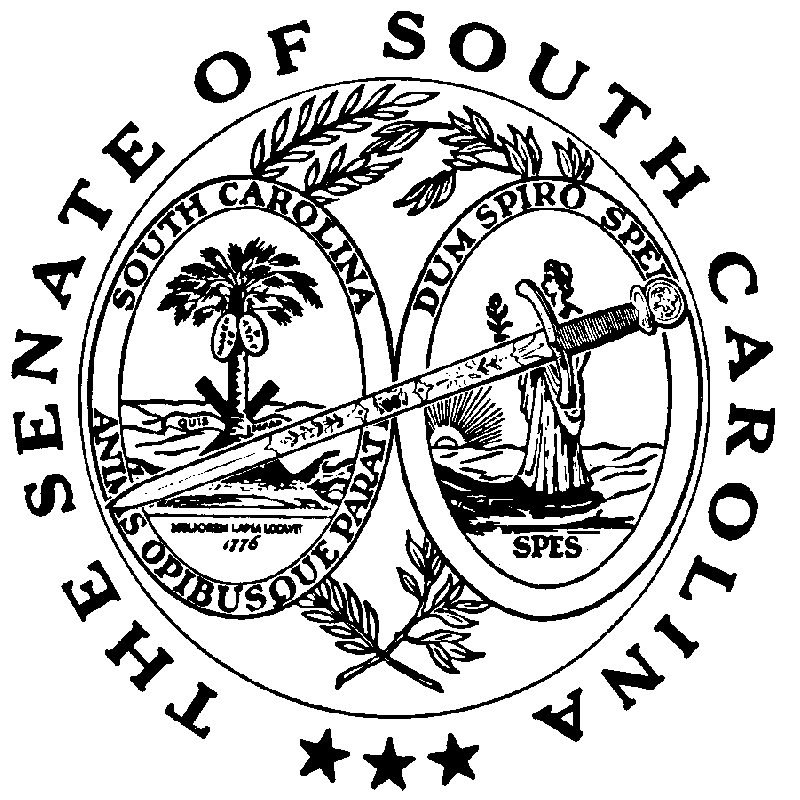 